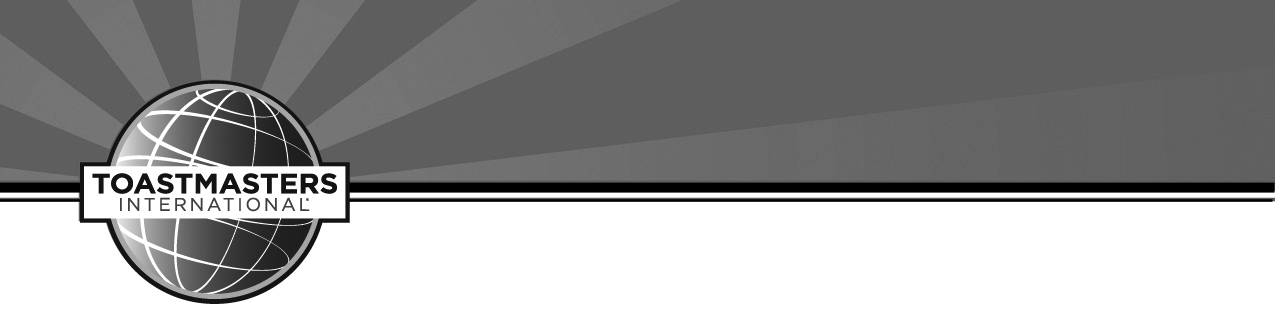 District 19 Executive Committee Business Meeting Program and Agenda18th June 2016, Des Moines, IowaCall to Order at 10:02 a.m. by District Director Paul WoodInspirational Thought as given by Anne ChapmanReading of the Mission of the District by Cheryl MrsticWelcome given by Paul Wood, District DirectorMeeting Appointments: Russ Kock-ParliamentarianLeah Cox- Administration ManagerJerry Spoden- timerCertification of Quorum-we have a quorum Adoption of the Agenda moved by Tom Stockebrand as amended with change of date, seconded by Connie Gordon. Motion carriedApproval of Minutes from Previous Meeting 09/19/2015 motion carriedSenior Officer Reports:District Director Report on fileProgram Quality Director Report on fileClub Growth Director  Report on filePublic Relations Manager  Report on file Finance Manager Report on file as read by Amanda MartinDivision Directors Reports:Division A Director Report not in attendanceDivision B Director Report on fileDivision C Director Report on file as read by Sherrill MarskeDivision D Director Report on fileDivision E Director Report on fileUnfinished Business- Fall Conference information given. No action required.New Business – Fall 2016 District 19 Conference. Date-October 22, 2016 in Dubuque.AnnouncementsTime and place of next meeting – District Council meeting, 16th July 2016, EMC, Des MoinesAdjournment 10:34 a.m.Respectfully submitted, Leah Cox, ACG, ALBDistrict 19 Administration Manager, outgoingCrosswinds 7858 VPE